Allegato 3. Scheda Investimento ed Agevolazione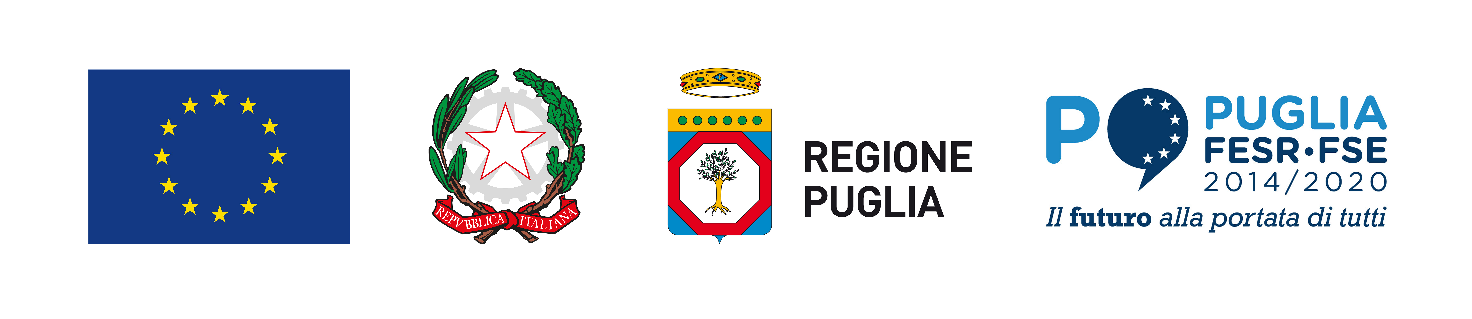 REGIONE PUGLIAPOR PUGLIA 2014-2020Asse I “Ricerca, sviluppo tecnologico e innovazione”Azione 1.7 - Interventi di sostegno alle infrastrutture della ricerca del sistema regionaleAvviso per la presentazione di progetti di potenziamento dell’infrastruttura di ricerca di rilevanza regionale “Airport Test Bed” di Taranto-GrottaglieAttendibilità e congruenza tecnico-economica ed occupazionale (rif. Art. 9 dell’Avviso - criterio di valutazione A.5)INVESTIMENTOTipologia di investimento [A supporto delle spese occorre allegare quanto richiesto dall’art.6 dell’Avviso, lettera a. e b., chiarendo la funzionalità e pertinenza degli investimenti previsti rispetto agli obiettivi di progetto.]………………………………………………………………………………………………………………………………………………………………………………………………………………………………………………………………………………………………………………………………………………………Analisi dei vincoli esistenti [Descrivere i lavori e le opere interferenti da realizzare o in corso, le autorizzazioni da ottenere per la realizzazione Investimenti, i vincoli architettonici, paesaggistici ecc. Indicare il fabbisogno in sede di progettazione per analisi tecnologiche, di impatto ambientale, per la sostenibilità infrastrutturale, idro-geologiche, antisismiche, ecc.] Autorizzazioni, pareri, nulla osta necessari per la progettazioneIndicare se l’intervento necessità di specifiche autorizzazioni, pareri, nulla osta, ecc. (in tal caso elencare quali, specificando se già acquisiti o da acquisire).PIANIFICAZIONE ECONOMICA E FINANZIARIAAgevolazioni richieste (distinte tra quanto riveniente da attività economiche ed attività non economiche).[Compilare: Max 2500 caratteri]……………………………………………………………………………………………………………………………………………………………………………………………………………………………………………………………………………………………………………………………………………………………………………………………………………………………………………………………………………………………………………………………………………………………………………………………………………………………………………………………………………………………………………… [Indicare informazioni rilevanti ai fini della valutazione del Progetto, quali:la tipologia di Imprese utilizzatrici, clienti o partner (PMI o grandi imprese; settori in cui operano) e relativa territorialità (Puglia, resto di Italia o internazionali);la natura dei finanziamenti pubblici ottenuti (europei, nazionali, regionali, ecc.);Fatturato c/terzi servizi di ricerca – Imprese e non ImpreseFatturato per cessione o licenze diritti di proprietà intellettuale o per trasferimento tecnologicoaltri risultati di particolare rilievo ottenuti prima della Domanda di Sovvenzione.Soggetto proponente 					(Firma digitale del legale rappresentante)Descrizione delle voci di spesa necessarie al potenziamento dell’Infrastruttura di RicercaImporto complessivo (€)Spesa richiesta a finanziamento (€)Opere murarie e lavori edili (massimo 20%- incluse spese per terreni- degli Attivi Materiali)Terreni (massimo 10% degli Attivi Materiali)Spese per progettazione (massimo 5% del costo complessivo degli investimenti)Spese per impianti, macchinari, attrezzature o complessi di strumenti scientifici Infrastrutture basate su tecnologie abilitanti Altre spese connesse alla domanda di ricerca dell’Infrastruttura PNIR……………………..Totale Piano di InvestimentoConsuntivo201920202021Capacità produttiva potenzialeCapacità utilizzata per attività economicheCapacità utilizzata per attività non economicheCapacità inutilizzata